Практическая работа №2 «Текстовый редактор»Цель: Научиться работать с компонентом Memo; с параметрами шрифта и компонентами FontDialog; загружать текстовые файлы в компонент Memo с использованием диалога OpenDialog;  работать с компонентом ChekBox (переключатель).Приложения для работы с текстом играют важную роль  в жизни большинства людей. С помощью таких приложений можно набирать и редактировать текстовые документы, сохранять их на диск, распечатывать и т.д.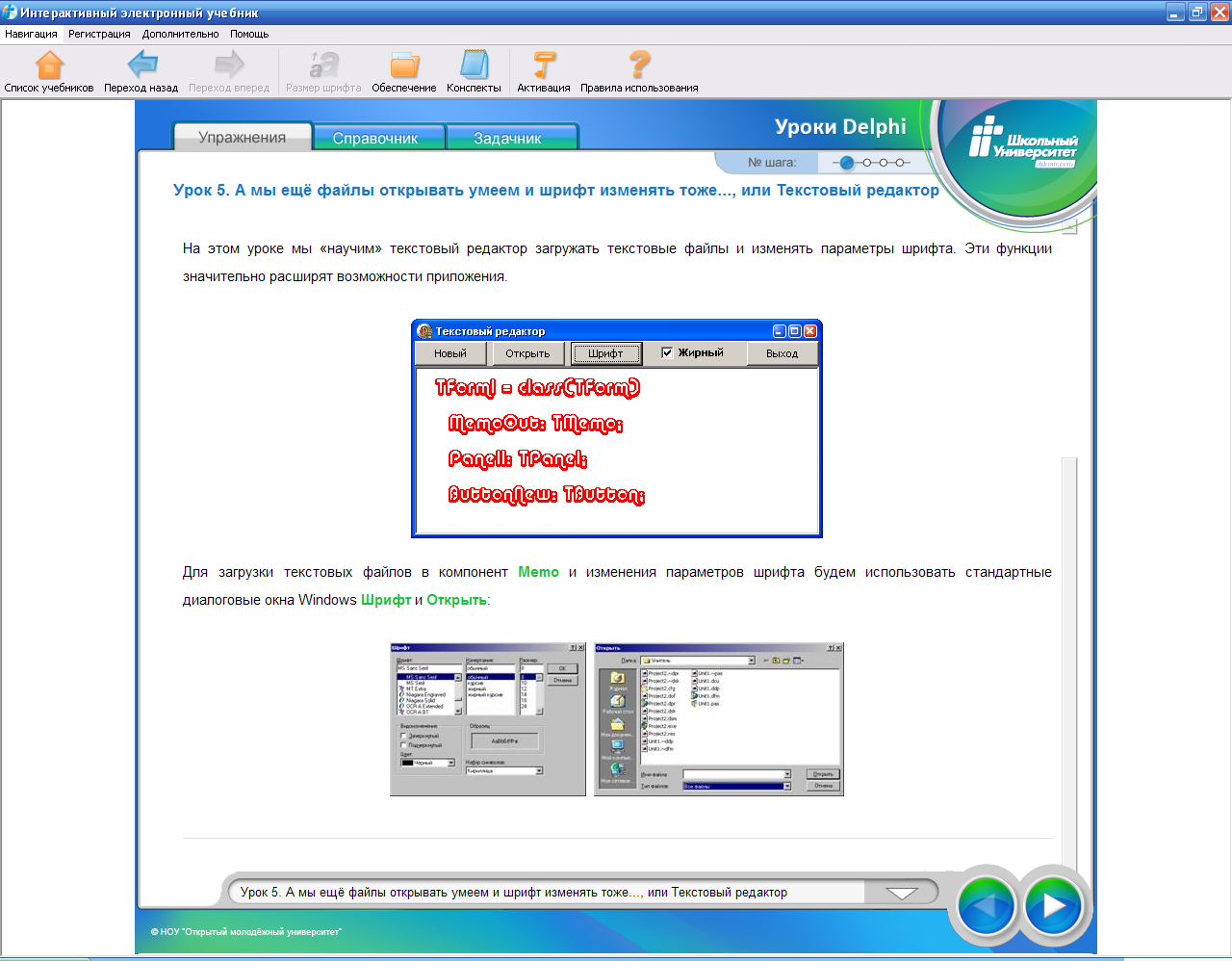 Создадим простой текстовый редактор с возможностью очистки содержимого рабочей области. Этот редактор может пригодиться при работе с текстовыми документами.В среде Delhi такое приложение сделать очень легко, так как имеющийся в ней компонент Memo уже умеет многое из того, что нужно для текстового редактора: работать с многострочным текстом, с буфером обмена, с диском, вставлять и удалять символы, выделять текст, изменять атрибуты шрифта.Дизайн приложения1. Поместите компонент Memo (вкладка Standard) на форму. Также добавьте компонент-контейнер Panel. В нём мы разместим кнопки, управляющие приложением. После этого очистите у компонента Panel свойство  Caption и измените заголовок формы на надпись «Текстовый редактор»Компонент Panel обладает очень важной особенностью. Он является компонентом – контейнером. Если на него поместить другие компоненты, то их перемещение будет ограничено границами компонента-контейнера. При перемещении компонента-контейнера по форме всё его содержимое будет перемещаться вместе с ним.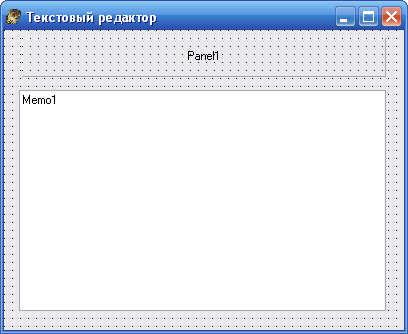 2. Чтобы понять принцип работы компонентов-контейнеров, посмотрите на содержимое докера Structure. В нём хранится список всех компонентов, размещённых на форме. Из него видно, что главный контейнер – это форма (Form1). На ней расположены два компонента: Memo1 и Panel1.3. Увеличьте размер панели до размеров, вдвое больших, чем у многострочного редактора. 4. Сохраните проект.5. Запустите проект и убедитесь, что вы можете легко набирать и редактировать текст в поле Memo. Но есть некоторые «минусы»: при загрузке приложения компонент Memo содержит совершенно ненужную надпись Memo1; при изменении размеров формы размер поля Memo не меняется, что выглядит некрасиво; при увеличении окна появляется много свободного места, а при уменьшении – появляются полосы прокрутки.6. Чтобы удалить надпись Memo1 в компоненте Memo, необходимо у него очистить свойство Lines. Это аналог свойства Text компонента  Edit, только в данном случае текст можно вводить многострочный.  Итак, в компоненте  Memo напротив свойства Lines нажмите на кнопку с тремя точками, откроется дополнительное окно. Удалите весь содержащийся там текст.7. Настроим компонент Memo так, чтобы его границы автоматически изменялись при изменении размеров формы с помощью свойства Align(переводится как «выровнять»). Компонент Panel должен «прилипнуть» к верхней части окна (Align=alTop), а компонент  Memo должен занять всю остальную площадь (Align=alClient)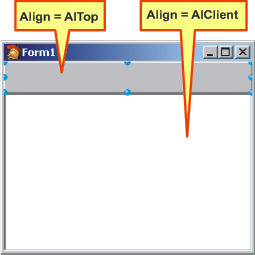 8. Запустите приложение и поменяйте размер формы.  Размеры компонентов автоматически поменяются в зависимости от размеров формы. Закройте приложение.9. В компонент Panel добавьте четыре кнопки Button и измените их заголовки. Назначение кнопок понятно из их заголовков (свойство Captiоn).  Дайте им следующие имена (свойство Name): Новый – ButtonNew;  Открыть – ButtonOpen;  Шрифт – ButtonFont; Выход – ButtonExit;  Memo1 – MemoOut. 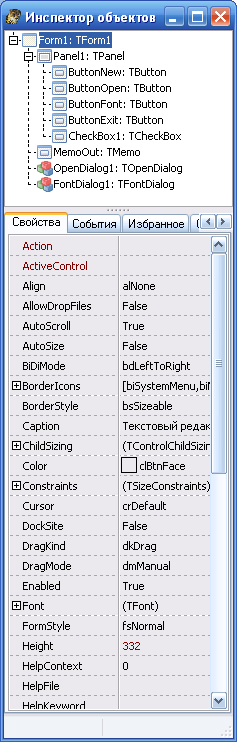 Обратите внимание на структуру проекта – кнопки д.б. компонентами компонента - контейнера Panel110. Добавьте из категории Standard  в контейнер Panel компонент CheckBox (переключатель). Он будет выполнять функцию быстрого изменения атрибута шрифта Жирный. Переименуйте его (измените свойство Name) в CheckBold (Bold переводится как «жирный»).  Измените заголовок переключателя (свойство caption) на Жирный.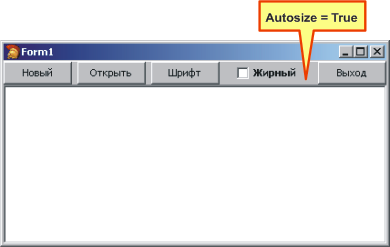 11. Установите свойство AutoSize = True для панели Panel. Размер панели автоматически изменится так, чтобы вместить все находящиеся на ней компоненты.12. Запустите приложение. У нас получился почти полноценный редактор текста. Но вот беда… Текст мы вводить можем, но ни одна кнопка не работает. Для исправления этого досадного обстоятельства необходимо написать обработку события OnCliсk для каждой кнопки.13. Создайте обработчик события OnClick для кнопки Выход14. Выберите кнопку Новый и создайте для неё обработчик события OnClick. В нём запишите всего один метод для компонента Memo – Clear, который очищает содержимое этого компонента:Procedure TForm1.ButtonNewClick (Sender: TObject);Begin	MemoOut.Clear;End;Открытие файла1. Из палитры компонентов, категория Dialogs, поместите на форму невизуальные компоненты: FontDialog  и OpenDialog. В какое место формы мы их поместим – неважно, потому что они видны только на этапе разработки приложения.Компонент FontDialog – вызывает окно стандартного диалога выбора параметров шрифта Шрифт.Компонент OpenDialog – вызывает окно стандартного диалога выбора файлов Открыть.Двойной щелчок по этим компонентам открывает стандартный диалог (а не событие, как это было у привычных для нас компонентов), Это диалоговое окно будет появляться при обращении к нему из работающего приложения (Run Time). Это очень удобно, так как в режиме конструирования (Design Time) можно посмотреть, как выглядит окно диалога.2. Создайте обработчик события OnClick для кнопки Открыть. Он должен: вызывать стандартный диалог открытия файлов; загружать указанный пользователем файл в многострочный редактор (компонент Memo).Запишите в обработчике следующий код:Procedure TForm1.ButtonOpenClick(Sender: TObject);Begin//Вызываем диалог открытияOpenDialog1.Execute;End;Метод Execute служит для вызова стандартного диалога Windows у всех компонентов (для каждого компонента свой диалог), находящихся на вкладке Dialogs.Обратите внимание на текст, находящийся после знаков //, в Delhi он по умолчанию выделен синим цветом. Это комментарии – второй по значимости элемент после кода программы. Чтобы не запутаться в записанной программе, необходимо комментировать практически каждую написанную вами строку!3. Запустите приложение и убедитесь, что при выборе пункта Открыть появляется одноименное диалоговое окно. Однако какой бы файл вы не выбрали, ничего не произойдет. Это вполне логично – ведь в обработчике нигде не сказано, что нужно делать с выбранным файлом. Закройте приложение.4. Для того чтобы выбранный файл загружался в многострочный редактор, допишите в обработчик следующий код:Procedure TForm1.ButtonOpenClick(Sender: TObject);Begin//Вызываем диалог открытияOpenDialog1.Execute;//Загружаем содержимое файла в компонент MemoOutMemoOut.Lines.LoadFromFile (OpenDialog1.FileName);End;Что это означает? После того как пользователь выбирает файл и нажимает кнопку Открыть, имя файла и путь к нему помещаются в  свойство FileName  компонента OpenDialog1, Потом  содержимое этого файла загружается в многострочный редактор. Для этого используется метод LoadFromFile класса TStrings. Для доступа к этому классу используется свойство компонента Lines.5. Запустите приложение и откройте любой файл (например demo.txt). Его содержимое появится в поле компонента Memo, и вы сможете его редактировать.Закройте приложение и снова запустите. Опять выберите пункт Открыть, но в диалоговом окне нажмите кнопку Отмена. В результате появится сообщение об ошибке:Здесь сказано: «Проект вызвал исключение класса  EFOpenError с сообщением  ‘Не могу открыть файл’. Процесс остановлен. Используйте команды  Step или Run для продолжения»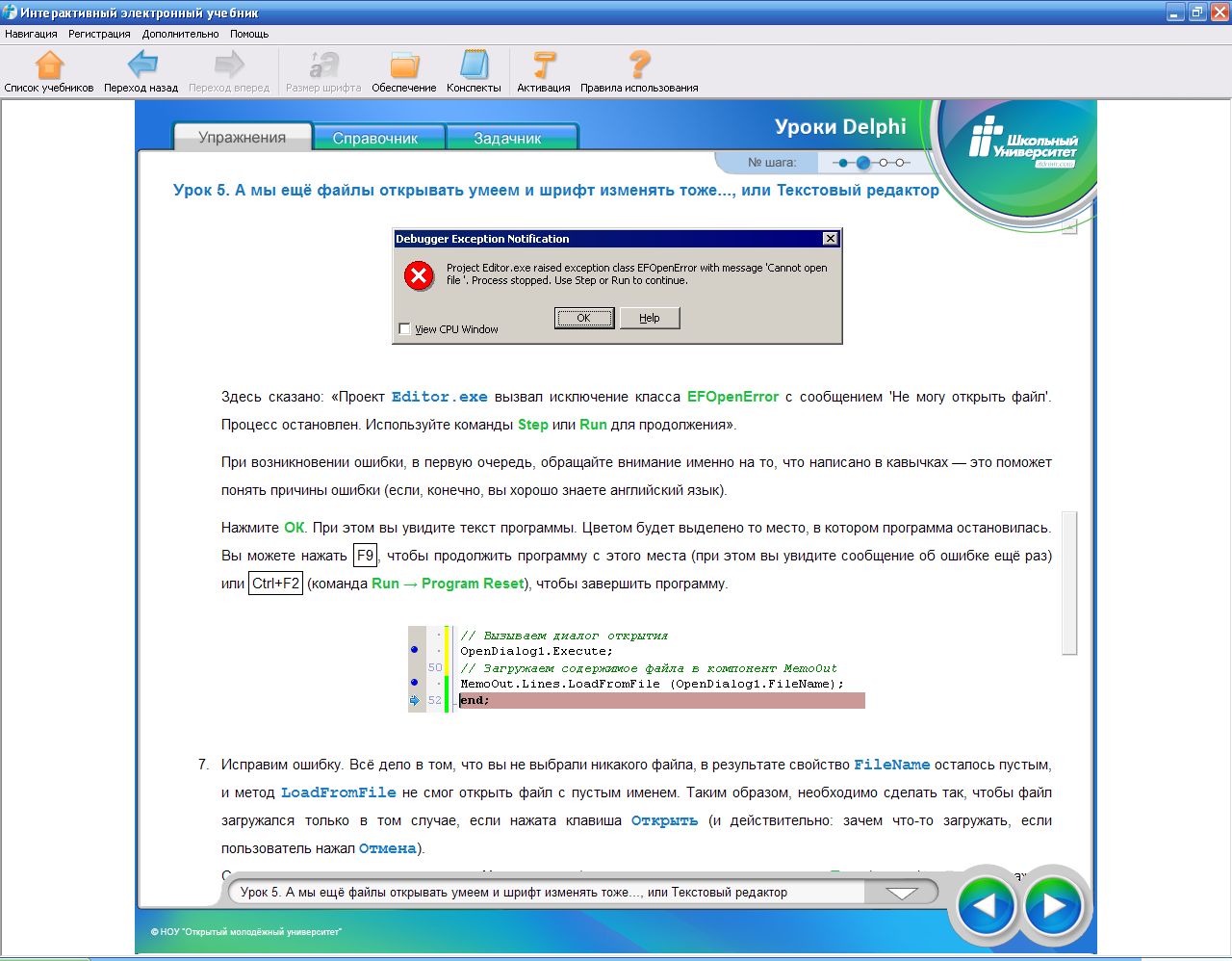 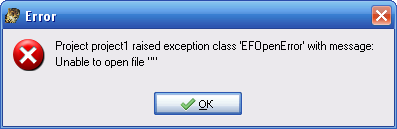 При возникновении ошибки, в первую очередь, обращайте внимание на то, что написано в кавычках – это поможет понять причины ошибки.Нажмите ОК. При этом вы увидите текст программы, в которой цветом будет выделено то место, в котором программа остановилась. Вы можете нажать клавишу F9, чтобы продолжить  программу с этого места (при этом вы увидите сообщение об ошибке ещё раз) или  нажать  Ctrl+F2  (команда Run → Program Reset), чтобы завершить программу.6. Исправим ошибку. Всё дело в том, что вы не выбрали никакого файла, в результате свойство FileName осталось пустым, и метод LoadFromFile не смог открыть файл с пустым именем. Таким образом, необходимо сделать так, чтобы файл загружался только в том случае, если нажата клавиша Открыть (и действительно: зачем что-то загружать, если пользователь нажал Отмена).Сделать такую проверку очень легко. Метод Execute возвращает логическое значение True (Истина), если была нажата кнопка Открыть, и False (Ложь), если была нажата Отмена. Остаётся только проверить это значение с помощью оператора условного перехода:Procedure TForm1.ButtonOpenClick(Sender: TObject);Begin//Вызываем диалог открытия и проверяем условие нажатия на кнопку «ОК»If OpenDialog1.Execute then//Загружаем содержимое файла в компонент MemoOutMemoOut.Lines.LoadFromFile (OpenDialog1.FileName);End;Обратите внимание, что в условии написано OpenDialog1.Execute, вместо OpenDialog1.Execute=True. Эти две записи полностью идентичны, но первая более простая и рекомендуется использовать именно её.7. Запустите приложение и убедитесь, что теперь всё работает корректно.Заметьте, что при вызове диалога открытия появляется список всех файлов, которые есть в выбранном каталоге. Но нам не нужен весь список. В приложениях типа Word, Photoshop и много других в нижней части диалога открытия файлов есть выпадающий список Тип файлов. С его помощью можно выбрать только те типы файлов, которые будут отображаться в окне.8. Для того чтобы пользователь мог выбирать тип открываемых файлов, у компонента OpenDialog есть свойство Filter. Откройте редактор фильтра, нажав на кнопку с тремя точками. В левой его части, построчно, записываются имена фильтров, которые будут отображаться в поле Тип файлов, а в правой непосредственно сам фильтр (правила задания фильтра стандартные для Windows):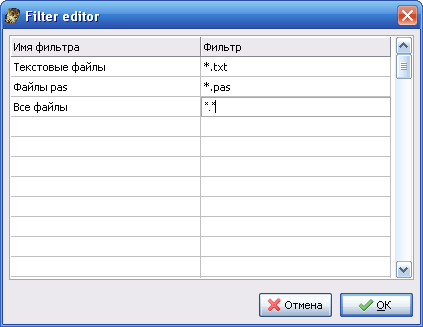 Форматирование текста1. При нажатии на кнопку Шрифт должны происходить следующие действия: все параметры шрифта (название, размер, цвет, стиль и пр.) компонента MemoOut передаются компоненту FontDialog. При этом в стандартном диалоговом окне Шрифт автоматически выставляюся требуемы параметры; открывается стандартный диалог Шрифт;проверяется, что пользователь нажал кнопку ОК, чтобы программе не прогонять оставшиеся два пункта «вхолостую»;параметры шрифта из компонента FontDialog передаются компоненту MemoOut;изменяются, если необходимо, состояния переключателя CheckBold.Создайте обработчик события OnClick для кнопки Шрифт и запишите в нём следующий код:Procedure TForm1.ButtonFontClick(Sender: TObject);Begin//Передаём компоненту FontDialog параметры шрифта из компонента MemoFontDialog1.Font := MemoOut. Font;//Открываем диалог шрифтаIf FontDialog1.Execute then begin //Передаём компоненту Memo параметры шрифта из компонента FontDialogMemoOut. Font := FontDialog1.Font;// Изменяем, если необходимо, состояние переключателяCheckBold.Checked := fsbold in FontDialog1.Font.Style;End;End;Поясним код.Замечательной особенностью ООП является возможность присвоения значений одного компонента другому, если они принадлежат одному классу. Например, свойство Font (размер шрифта, цвет и пр) класса TFont присутствует в объектах  Memo и FontDialog, поэтому достаточно написать: FontDialog1.Font := MemoOut. Font, чтобы передать все параметры свойства Font от объекта  Memo объекту FontDialog.Отметим особенность установки переключателя Жирный: fsbold in FontDialog1.Font.Style. Дело в том, что свойство Style у класса TFont имеет тип «множество». И данная конструкция проверяет: входит ли значение fsbold в множество значений Style, и если входит, то возвращает значение True, иначе -  False.2. Теперь запустите приложение и порадуйтесь тому, как легко изменять параметры шрифта с помощью стандартного диалога, специально для этого предназначенного.3. Переключатель CheckBox с именем CheckBold на панели  Panel предназначен для более быстрой установки  жирного шрифта. Создайте обработчик события OnClick для переключателя и запишите в нём следующий код:Procedure TForm1.CheckBoldClick (Sender: TObject);Begin//Проверка состояния переключателя CheckBold//Если включен, то текст в MemoOut делаем жирнымIf CheckBold.Checked then MemoOut.Font.Style := MemoOut.Font.Style +[fsBold]//если выключен, то текст в MemoOut делаем светлымElse MemoOut.Font.Style := MemoOut.Font.Style - [fsBold]End;4. Запускаем приложение. Всё работает!Контрольные вопросы1. Какой метод служит для открытия диалога всех компонентов, расположенных в категории Dialogs палитры компонентов? Значения какого типа он возвращает?2. Какой тип имеет свойство  Style класса TFont?3. В случае появления сообщения об ошибке как можно продолжить работу приложения? Как остановить?4. Как в диалоговом окне открытия файлов можно задать фильтры для типов файлов?Задания для самостоятельного выполнения1. Добавить к созданному текстовому редактору функцию сохранения текстового файла через компонент SaveDialog, категории Dialogs. Для этого добавьте новую кнопку Сохранить рядом с кнопкой Открыть. (Сохранение текста осуществляется вызовом метода SaveFromFile свойства Lines компонента Memo)2.  Добавить к созданному текстовому редактору функцию выбора курсивного шрифта через компонент CheckBox, аналогично выбору жирного шрифта. Для этого добавьте на панель новый переключатель.3. Добавить к созданному текстовому редактору функцию выбора цвета фона у компонента Memo через компонент  ColorBox.Литература:Интерактивный электронный учебник «Школьный университет» ТУСУР, г.Томск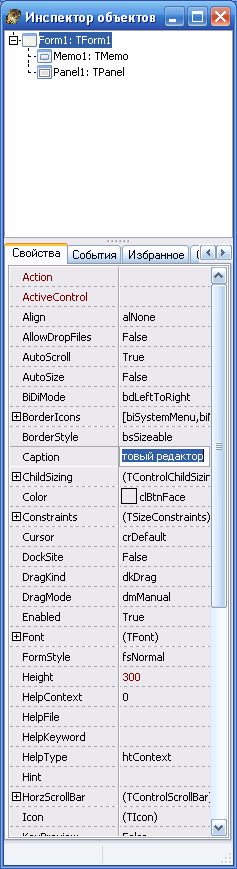 